Выписка из протокола заседания Конкурсной комиссии Тамбовского ВРЗ АО «ВРМ»         «02» декабря 2021г.                                               	                   №____________Повестка дняО подведении итогов запроса котировок цен № 039/ТВРЗ/2021 2021 с целью выбора организации на право заключения договора на выполнение работ по капитальному ремонту крана мостового электрического КМ-5-7К-16,8-У3, инв. № 40973, зав. № 138, находящегося на балансовом учете Тамбовского вагоноремонтного завода АО «ВРМ», расположенного по адресу: г. Тамбов, пл. Мастерских, д.1.                                         Комиссия решила:Согласиться с выводами и предложениями экспертной группы (протокол от 01.12.2021г. № 039/ТВРЗ/ЭГ).В соответствии с п.5.1. признать лучшей котировочной заявкой по запросу котировок цен № 039/ТВРЗ/2021 ООО «Лидер» и поручить ЭМО Тамбовского ВРЗ АО «ВРМ» в установленном порядке заключить договор с ООО «Лидер» со стоимостью предложения  3 780 000 (три миллиона семьсот восемьдесят тысяч) рублей 00 копеек без учета НДС, 4 536 000,00 (четыре миллиона пятьсот тридцать шесть тысяч)  рублей 00 копеек с НДС, указанного его финансово-коммерческом предложении.Решение принято единогласно.        Подписи: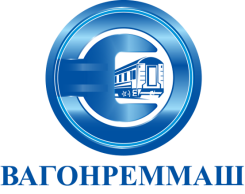 АКЦИОНЕРНОЕ ОБЩЕСТВО «ВАГОНРЕММАШ»Филиал Тамбовский вагоноремонтный завод392009, г. Тамбов, пл. Мастерских, д. 1тел. (4752) 44-49-59, факс 44-49-02, e-mail: tvrz@vagonremmash.ruПрисутствовали:Председатель конкурсной комиссииЗаместитель председателя конкурсной комиссии  Члены конкурсной комиссии